Информационная справка МБОУ СОШ №2, г. Ханты-Мансийскапо выполнению мероприятий дорожной картыпо снижению  рисков учебной неуспешности обучающихсяв рамках регионального проекта адресной методической помощи ШНОР-2023                 12.05.2023г         МБОУ СОШ № 2 г. Ханты-Мансийска в 2023 году была включена в список ОО ХМАО-Югры, имеющих низкие образовательные результаты. Исходя из этого, был разработан комплекс мер, направленных на создание условий для получения качественного общего образования обучающихся и перехода ОО в эффективный режим. Школа приняла участие в серии обучающих семинаров для управленческих команд ОУ школ с низкими образовательными результатами в ХМАО-Югре, управленческая команда школы выполнила Программу стажировки на базе МБОУ СОШ №7 г. Ханты-Мансийска, все члены управленческой команды прошли курсы повышения квалификации по теме «Управление реализацией программ повышения качества образования в рамках Проекта 500+». Школа провела самодиагностику, самоанализ образовательных результатов, были определены рисковые профили и обозначены факторы риска.  МБОУ СОШ №2 провела большую и результативную работу по составлению Карты рискового профиля школы, оценку факторов риска, были разработаны Концепция развития и Среднесрочная программа, в которых были выработаны предполагаемые меры для минимизации и устранения рисков. Разработанная Антирисковая программа предполагает осуществить мероприятия  по снижению  доли обучающихся с рисками учебной  неуспешности и улучшения образовательных результатов в целом.          По промежуточным итогам реализации Антирисковой программы в рамках Проекта адресной методической помощи ОУ ХМАО-Югры с низкими образовательными результатами в МБОУ СОШ №2 организована деятельность рабочей группы в рамках регионального проекта адресной методической помощи ШНОР-2023, спланирована методическая деятельность с педагогическими кадрами по изучению профессиональных затруднений педагогических работников по работе с детьми, имеющими низкую учебную мотивацию и проектирование индивидуальных образовательных маршрутов обучающихся. Разработана и реализуется Программа повышения профессионального и методического уровня педагогических работников, разработаны и успешно реализуются адаптированные образовательные программы для детей с ОВЗ, обучающихся с особыми образовательными потребностями, обучающихся с учебной неуспешностью, а также детей-мигрантов. Для реализации, наряду с общепедагогическими методами и приёмами  обучения, в школе используются специфические для каждой категории обучающихся с особыми образовательными потребностями приёмы и методы коррекционно-педагогической работы.           Опыт работы МБОУ СОШ №2 показывает положительную динамику развития, даже имея низкие показатели, она ежегодно показывает  рост индекса образовательных результатов  по результатам идентификации образовательных организаций (на основе комплексной оценки качества образовательных результатов обучающихся образовательных организаций, расположенных на территории ХМАО-Югры), это предполагает, что в школе есть потенциал для минимизации рисков неуспешности и достижения результатов, позволяющих повысить качество образования и выйти из списка школ с низкими образовательными результатами.Динамика индекса образовательных результатов МБОУ СОШ №2Во исполнение Плана мероприятий (дорожной карты) по снижению  рисков учебной неуспешности обучающихся в рамках проекта ШНОР-2023 в МБОУ СОШ №2 организованы:Подготовка концептуальных документов МБОУ СОШ №2 (ШНОР) в рамках Проекта ШНОР-2023;Рабочие встречи  и совещания управленческой команды МБОУ СОШ №2, муниципального координатора и муниципального куратора из МБОУ «Гимназия №1», МБОУ СОШ №8; Вводный педсовет по мобилизации усилий коллектива для достижения целей, поставленных в  концептуальных документах МБОУ СОШ №2 в рамках ШНОР-2023;Разработка и реализация Перспективного плана повышения квалификации педагогов, в т.ч. индивидуальных планов повышения квалификации учителей, имеющих стабильно низкие результаты обучения;Обучение для педагогов «Способы и методы повышения учебной мотивации обучающихся»;Методсоветы  «Методы и приёмы организации ситуации успеха для развития обучающихся» и групповые практикумы по теме «Повышение учебной мотивации школьников»;Методические месячники и декады наставничества, школьных конкурсов педагогов «Эффективное взаимодействие» с целью повышения методических компетенций педагогов школы; Педагогические советы по мобилизации усилий коллектива для достижения целей, поставленных в  концептуальных документах МБОУ СОШ №2 в рамках Проекта ШНОР-2023, а также тематические педсоветы: «Причины неуспеваемости и проблемы учебной мотивации школьников», «Формирование функциональной грамотности у обучающихся»;Участие в муниципальных методических мероприятиях по повышению методических компетенций педагогов, в т.ч. в Фестивале наставничества, Марафоне функциональной грамотности и др.;Беседы с обучающимися 9,11 классов о мотивации к обучению, отношению к педагогам, личной заинтересованности в положительном имидже школы;Разработка индивидуальных планов коррекционной работы для обучающихся, испытывающих особые затруднения в учёбе (неуспевающих);Интенсив-диагностика «Формирование функциональной грамотности обучающихся МБОУ СОШ №2»;Участие управленческой команды МБОУ СОШ №2 в семинарах в рамках проекта ШНОР-2023, а также в очно-заочных курсах повышения квалификации с применением дистанционных образовательных  технологий «Управление реализацией адресных программ поддержки образовательных организаций ХМАО-Югры с низкими результатами обучения»;             Все проведённые мероприятия в рамках Дорожной карты по снижению  рисков учебной неуспешности обучающихся имели положительный результат и повлияли на повышение качества образования.Уровень качественной успеваемости выпускников по итогам сдачи ЕГЭ в 11 классах имеет заметное повышение.  Все выпускники 11 классов получили аттестаты о среднем общем образовании.По итогам ОГЭ в 9 классах качество обученности также имеют тенденцию к улучшению.Результаты промежуточной аттестации и внутришкольного мониторинга показали, что качество знаний учащихся улучшаются. В целом по школе показатели общей успеваемости (ОУ) обучающихся стабильное (от 96% до 97%,). Показатели качественной успеваемости (КУ) остаются также стабильными (30%).Резервный показатель (обучающиеся с 1 «3»), влияющий на качественную успеваемость обучающихся, имеет положительную тенденцию к снижению (с 24 обучающихся до 18 в 2022-2023 учебном году).            МБОУ СОШ №2 показывает положительную динамику по всем аспектам регионального мониторинга качества образования в ОУ ХМАО-Югры, но ещё недостаточную для достижения положительного результата в целом. Промежуточные результаты, полученные по итогам анализа мероприятий дорожной карты по снижению рисков неуспешности, предполагается использовать для эффективного решения задач, отраженных в Концепции развития, Среднесрочной программы и Основных образовательных программах НОО, ООО, СОО МБОУ СОШ №2, в целях повышения эффективности деятельности управленческой команды и педагогического коллектива МБОУ СОШ №2 в рамках проекта ШНОР-2023.Отчёт о реализации мероприятий Дорожной карты представлен на сайте МБОУ СОШ №2 http://2school.ru/ в разделе «ШНОР».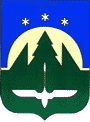                                               ДОКУМЕНТ ПОДПИСАН      Директор школы                                   ЭЛЕКТРОННОЙ ПОДПИСЬЮ                      А.Н. Лобанов                                                                        Сертификат: 00FDDFD325E;B42C56D17EA0392366D251                                       Владелец Лобанов Алексей Николаевич                                                                Действителен с 02.03.2022 по 26.05.2023 МБОУ СОШ №2, г. Ханты-Мансийск2019 год2020 год2021 год         2022 годИндекс образовательных результатов (ИОР)0,4230,4580,478+ Отмечена положительная динамика относительных образовательных результатов 2022 года у 6 (из 18) ШНОР ХМАО, в т.ч. в МБОУ СОШ №2.В МБОУ СОШ №2 обеспечено улучшение образовательных результатов по итогам анализа совокупности результатов региональных оценочных процедур.